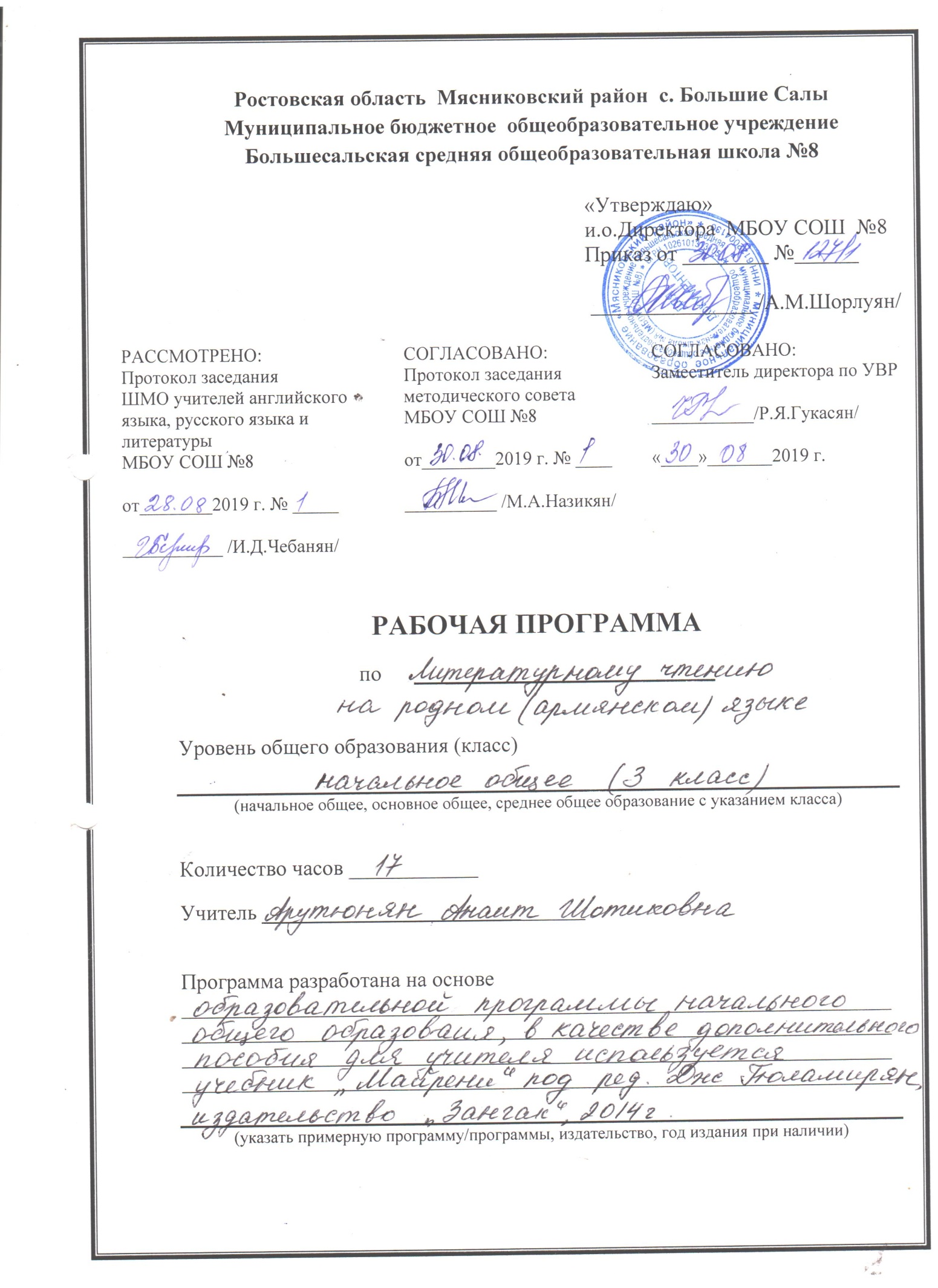 Пояснительная запискаРабочая программа по литературному чтению родного (армянского)языка для 3 класса разработана в целях конкретизации содержания образовательного стандарта с учетом межпредметных и внутрипредметных связей, логики учебного процесса и возрастных особенностей младших школьников.Учитывая, что в утвержденном федеральном перечне учебников, рекомендуемых к использованию при реализации имеющих государственную аккредитацию образовательных программ основного общего образования, отсутствуют учебники по учебному предмету «Родная (армянская) литература», в качестве дополнительного учебника используется учебник «Майрени» под редакцией Дж. Гюлямирян, издательство «Зангак», 2014 г.  Цели обучения. Изучение  родного языка в начальной школе направлено на достижение следующих целей:     Обучающие:приобретение знаний, умений, навыков по грамматике армянского  языка;освоение первоначальных знаний о лексике, фонетике, словообразовании, морфологии, овладение элементарными способами анализа изучаемых явлений языка;    Воспитывающие: воспитание культуры обращения с книгой;воспитание позитивного эмоционально-ценностного отношения к родному языку, чувства сопричастности к сохранению его уникальности и чистоты; пробуждение познавательного интереса к родному слову, стремления совершенствовать свою речь.      Развивающие: развитие мотивации к изучению родного (армянского)  языка;развитие речи, мышления, воображения школьников, способности выбирать средства языка в соответствии с условиями общения, развитие интуиции и «чувства языка»;развитие творчества и обогащение  словарного запаса;II. Общая характеристика учебного предмета.Курс родного языка в начальной школе – часть единого непрерывного курса обучения, поэтому он ориентирован напредмет и цели обучения армянскому языку в основной школе. В ходе изучения родного языка формируются речевыеспособности обучающегося, культура речи, интерес к родному языку, трепетное отношение к национальной культуре,традициям и обычаям Армении, закладывается  основа формирования функционально грамотной личности, обеспечивающее  языковое и речевое развитие ребенка.Задачи.1) Развитие у детей патриотического чувства по отношению к родному языку. Любви и интереса к нему. Осознания егокрасоты и эстетической ценности, гордости и уважения к языку, как части армянской национальной культуры.2)Осознание себя носителем языка, языковой личностью, которая находится в постоянном диалоге3)Формирование у детей чувства языка.4)Воспитание потребности пользоваться всем языковым богатством (а значит, и познавать его), совершенствовать своюустную и письменную речь, делать ее правильной, точной, богатой.5)Сообщение необходимых знаний и формирование учебно-языковых, речевых и правописных умений и навыков,необходимых для того, чтобы правильно, точно и выразительно говорить, читать, писать и слушать на родном языке.III. Описание места учебного предмета в учебном плане.В  учебном плане школы  курс обучения  родного(армянского)языка  в 3 классе составляет 0,5 часов в неделю (17 часов в год).В связи с тем,что праздничные дни выпадают на даты уроков, в 3 В классе уроки №13-14,и в 3 А,В классе уроки №12-13, №14-15, №16-17объединены и будут пройдены за 1 час.IV. Описание ценностных ориентиров содержания учебного предметаОдним из результатов обучения родному языку является осмысление и интериоризация (присвоение) учащимися системыценностей.Ценность добра - осознание себя как части мира, в котором люди соединены бесчисленными связями, в том числе с помощью языка; осознаниепостулатов нравственной жизни (будь милосерден, поступай так, как ты хотел бы, чтобы поступали с тобой).Ценность общения - понимание важности общения как значимой составляющей жизни общества, как одного из основополагающих элементовкультуры.Ценность природы основывается на общечеловеческой ценности жизни, на осознании себя частью природного мира. Любовь к природе - это ибережное отношение к ней как среде обитания человека, и переживание чувства её красоты, гармонии, совершенства. Воспитание любви и бережногоотношения к природе через тексты художественных и научно-популярных произведений литературы.Ценность красоты и гармонии - осознание красоты и гармоничности армянского языка, его выразительных возможностей.Ценность истины - осознание ценности научного познания как части культуры человечества, проникновения в суть явлений, пониманиязакономерностей, лежащих в основе социальных явлений; приоритетности знания, установления истины, самого познания как ценности.Ценность семьи. Понимание важности семьи в жизни человека; осознание своих корней; формирование эмоционально-позитивного отношения ксемье, близким, взаимной ответственности, уважение к старшим, их нравственным идеалам.Ценность труда и творчества - осознание роли труда в жизни человека, развитие организованности, целеустремлённости, ответственности,самостоятельности, ценностного отношения к труду в целом и к литературному труду, творчеству.Ценность гражданственности и патриотизма - осознание себя как члена общества, народа, представителя страны, государства; чувствоответственности за настоящее и будущее своего языка; интерес к своей стране: её истории, языку, культуре, её жизни и её народу.Ценность человечества - осознание себя не только гражданином России, но и частью мирового сообщества, для существования и прогрессакоторого необходимы мир, сотрудничество, толерантность, уважение к многообразию иных культур и языков.V.Личностные, метапредметные и предметные результаты освоения учебного предмета.Личностные универсальные действия:-использование приобретенных знаний в учении и повседневной жизни для исследования языковых явлений.-ориентация на понимание причин успеха в учебной деятельности;-ориентация в нравственном содержании как собственных поступков, так и поступков других людей;- эстетическое чувство на основе знакомства с художественной культурой;Регулятивные универсальные действия:-целеполагание - постановка учебной задачи;-планирование хода рассуждений, составление плана рассказа;-пошаговый контроль правильности написания буквы и слова, составления предложений и полноты текста;-коррекция орфографических, смысловых и грамматических ошибок.Познавательные универсальные действия:-применение общеучебных умений (анализ, сравнение, обобщение, классификацию) для установления языковых закономерностей;-моделирование звукового состава слова, используя условные знаки, предложения, составлять их слоговые схемы, распространять исокращать предложения в соответствии с моделью;-классифицирование звуков по заданному основанию;-анализ предложенного для восприятия текста или серии сюжетных картинок;-синтез — составление целого текста из частей;-осознанное и произвольное построение речевого высказывания в устной и письменной форме;-смысловое чтение - как осмысление цели чтения и выбор вида чтения в зависимости от цели; извлечение необходимойинформации из прослушанных текстов различных жанров; определение основной и второстепенной информации;-установление причинно-следственных связей;-построение логической цепи рассуждений;-самостоятельное создание способов решения проблем творческого характера.Коммуникативные учебные действия:-планирование учебного сотрудничества с учителем и сверстниками;-постановка вопросов для поиска и сбора информации;-умение с достаточной полнотой и точностью выражать свои мысли, обосновывать свою точку зрения, выслушиватьодноклассников.МЕТАПРЕДМЕТНЫЕ• самостоятельно оценивать правильность выполненных действия как по ходу их выполнения так и в результате проведенной работы;• устанавливать причинно-следственные связи между поступками героев произведений;• владеть диалогической формой речи;ПРЕДМЕТНЫЕ• читать (вслух и про себя) со скоростью, позволяющей осознавать (понимать) смысл прочитанного• находить ключевые слова, определять основную мысль прочитанного, выражать её своими словами;• различать последовательность событий и последовательность их изложения;• соотносить поступки героев с нравственными нормами;• придумывать рассказы по результатам наблюдений с включением описаний, рассуждений, анализом причин происшедшего;• создавать иллюстрации к произведениям;• выделять слова автора, действующих лиц, описание пейзажа, внешности героев, их поступков, бытовые описания;Развивая навыки правильного чтения, учащиеся 3- ого класса должны понимать прочитанное.Требования крезультатамобученияучащихся к концу 3 классаУчащиеся научатся:■ название букв алфавита;■ различия звука и буквы;■ различия гласных и согласных звуков;■ основные гигиенические требования при письме;■ правила графического изображения каждой письменной буквы, её составные части и развёрнутый алгоритм написания;■ знать и использовать все виды соединения букв между собой.Учащиеся получат возможность научиться:■ определять отдельные звуки в словах;■ определять количество звуков в словах и их последовательность;■ различать звуки и буквы, гласные и согласные звуки, твёрдые и мягкие согласные звуки;■ определять количество слогов в слове;■ определять место ударения в слове;■ определять количество слов в предложении и количество предложений в тексте;■ соблюдать при письме высоту и ширину букв, параллельность наклонных линий в них, интервалы между словами;■ чётко, без искажений писать строчные и заглавные буквы, их соединения в слогах и словах;.                                                              Календарно-тематическое планирование 3 В класс№Тема урокаКол-во час.            Планируемые результаты            Планируемые результатыВиды и приемы работыДата Дата №Тема урокаКол-во час.            Планируемые результаты            Планируемые результатыВиды и приемы работыпланфакт№Тема урокаКол-во час.НаучитсяПолучит возможность научитьсяВиды и приемы работыпланфакт1Закрепление пройденных букв.1Самостоятельно озаглавливать текствыявлять слова, значение которых требует уточнения, находить ключевые слова из текста, выразительно читать стихотворения, практиковать чтение по ролямучить стихотворения наизустьОриентироваться в книге  (на развороте, в оглавлении, в условных обозначениях,делать выводы в результате совместной работы класса и учителя,учиться работать в паре, группе,оформить свои мысли в устной  и письменной форме (на уровне предложения или небольшого текста)Повторение17.012Алфавит (азбука).1Самостоятельно озаглавливать текствыявлять слова, значение которых требует уточнения, находить ключевые слова из текста, выразительно читать стихотворения, практиковать чтение по ролямучить стихотворения наизустьОриентироваться в книге  (на развороте, в оглавлении, в условных обозначениях,делать выводы в результате совместной работы класса и учителя,учиться работать в паре, группе,оформить свои мысли в устной  и письменной форме (на уровне предложения или небольшого текста)Повторение24.013“Люлю тебя, армянский язык”1Самостоятельно озаглавливать текствыявлять слова, значение которых требует уточнения, находить ключевые слова из текста, выразительно читать стихотворения, практиковать чтение по ролямучить стихотворения наизустьОриентироваться в книге  (на развороте, в оглавлении, в условных обозначениях,делать выводы в результате совместной работы класса и учителя,учиться работать в паре, группе,оформить свои мысли в устной  и письменной форме (на уровне предложения или небольшого текста)Наизусть31.014“Колыбельная”1Самостоятельно озаглавливать текствыявлять слова, значение которых требует уточнения, находить ключевые слова из текста, выразительно читать стихотворения, практиковать чтение по ролямучить стихотворения наизустьОриентироваться в книге  (на развороте, в оглавлении, в условных обозначениях,делать выводы в результате совместной работы класса и учителя,учиться работать в паре, группе,оформить свои мысли в устной  и письменной форме (на уровне предложения или небольшого текста)Чтение7.025“Осень”1Самостоятельно озаглавливать текствыявлять слова, значение которых требует уточнения, находить ключевые слова из текста, выразительно читать стихотворения, практиковать чтение по ролямучить стихотворения наизустьОриентироваться в книге  (на развороте, в оглавлении, в условных обозначениях,делать выводы в результате совместной работы класса и учителя,учиться работать в паре, группе,оформить свои мысли в устной  и письменной форме (на уровне предложения или небольшого текста)Чтение14.026“Первый снег”1Самостоятельно озаглавливать текствыявлять слова, значение которых требует уточнения, находить ключевые слова из текста, выразительно читать стихотворения, практиковать чтение по ролямучить стихотворения наизустьОриентироваться в книге  (на развороте, в оглавлении, в условных обозначениях,делать выводы в результате совместной работы класса и учителя,учиться работать в паре, группе,оформить свои мысли в устной  и письменной форме (на уровне предложения или небольшого текста)Чтение21.027“Новый год”1Самостоятельно озаглавливать текствыявлять слова, значение которых требует уточнения, находить ключевые слова из текста, выразительно читать стихотворения, практиковать чтение по ролямучить стихотворения наизустьОриентироваться в книге  (на развороте, в оглавлении, в условных обозначениях,делать выводы в результате совместной работы класса и учителя,учиться работать в паре, группе,оформить свои мысли в устной  и письменной форме (на уровне предложения или небольшого текста)Чтение28.038“Снег”1Самостоятельно озаглавливать текствыявлять слова, значение которых требует уточнения, находить ключевые слова из текста, выразительно читать стихотворения, практиковать чтение по ролямучить стихотворения наизустьОриентироваться в книге  (на развороте, в оглавлении, в условных обозначениях,делать выводы в результате совместной работы класса и учителя,учиться работать в паре, группе,оформить свои мысли в устной  и письменной форме (на уровне предложения или небольшого текста) Чтение6.039“Это мой дом”1Самостоятельно озаглавливать текствыявлять слова, значение которых требует уточнения, находить ключевые слова из текста, выразительно читать стихотворения, практиковать чтение по ролямучить стихотворения наизустьОриентироваться в книге  (на развороте, в оглавлении, в условных обозначениях,делать выводы в результате совместной работы класса и учителя,учиться работать в паре, группе,оформить свои мысли в устной  и письменной форме (на уровне предложения или небольшого текста)Чтение13.0310“Вчерашний день”1Самостоятельно озаглавливать текствыявлять слова, значение которых требует уточнения, находить ключевые слова из текста, выразительно читать стихотворения, практиковать чтение по ролямучить стихотворения наизустьОриентироваться в книге  (на развороте, в оглавлении, в условных обозначениях,делать выводы в результате совместной работы класса и учителя,учиться работать в паре, группе,оформить свои мысли в устной  и письменной форме (на уровне предложения или небольшого текста) Наизусть20.0311“Ёжик”1Самостоятельно озаглавливать текствыявлять слова, значение которых требует уточнения, находить ключевые слова из текста, выразительно читать стихотворения, практиковать чтение по ролямучить стихотворения наизустьОриентироваться в книге  (на развороте, в оглавлении, в условных обозначениях,делать выводы в результате совместной работы класса и учителя,учиться работать в паре, группе,оформить свои мысли в устной  и письменной форме (на уровне предложения или небольшого текста)Чтение3.0412“Радуга” 1Самостоятельно озаглавливать текствыявлять слова, значение которых требует уточнения, находить ключевые слова из текста, выразительно читать стихотворения, практиковать чтение по ролямучить стихотворения наизустьОриентироваться в книге  (на развороте, в оглавлении, в условных обозначениях,делать выводы в результате совместной работы класса и учителя,учиться работать в паре, группе,оформить свои мысли в устной  и письменной форме (на уровне предложения или небольшого текста)Чтение10.0413“Вода”1Самостоятельно озаглавливать текствыявлять слова, значение которых требует уточнения, находить ключевые слова из текста, выразительно читать стихотворения, практиковать чтение по ролямучить стихотворения наизустьОриентироваться в книге  (на развороте, в оглавлении, в условных обозначениях,делать выводы в результате совместной работы класса и учителя,учиться работать в паре, группе,оформить свои мысли в устной  и письменной форме (на уровне предложения или небольшого текста)Ответы на вопросы17.0414Загадки1Самостоятельно озаглавливать текствыявлять слова, значение которых требует уточнения, находить ключевые слова из текста, выразительно читать стихотворения, практиковать чтение по ролямучить стихотворения наизустьОриентироваться в книге  (на развороте, в оглавлении, в условных обозначениях,делать выводы в результате совместной работы класса и учителя,учиться работать в паре, группе,оформить свои мысли в устной  и письменной форме (на уровне предложения или небольшого текста)Пересказ27.0415“Волк и аист”1Самостоятельно озаглавливать текствыявлять слова, значение которых требует уточнения, находить ключевые слова из текста, выразительно читать стихотворения, практиковать чтение по ролямучить стихотворения наизустьОриентироваться в книге  (на развороте, в оглавлении, в условных обозначениях,делать выводы в результате совместной работы класса и учителя,учиться работать в паре, группе,оформить свои мысли в устной  и письменной форме (на уровне предложения или небольшого текста)Чтение15.0516Мой маленький кораблик”1Самостоятельно озаглавливать текствыявлять слова, значение которых требует уточнения, находить ключевые слова из текста, выразительно читать стихотворения, практиковать чтение по ролямучить стихотворения наизустьОриентироваться в книге  (на развороте, в оглавлении, в условных обозначениях,делать выводы в результате совместной работы класса и учителя,учиться работать в паре, группе,оформить свои мысли в устной  и письменной форме (на уровне предложения или небольшого текста)Чтение22.0517Повторение пройденного материала.1Самостоятельно озаглавливать текствыявлять слова, значение которых требует уточнения, находить ключевые слова из текста, выразительно читать стихотворения, практиковать чтение по ролямучить стихотворения наизустьОриентироваться в книге  (на развороте, в оглавлении, в условных обозначениях,делать выводы в результате совместной работы класса и учителя,учиться работать в паре, группе,оформить свои мысли в устной  и письменной форме (на уровне предложения или небольшого текста)Ответы на вопросы29.05